  Year 3 Curriculum Grid 2021-22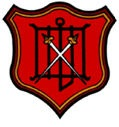 Year 3Autumn 1Healthy Humans(7weeks and 2 days)Autumn 2King Henry V111(7 weeks)Spring 1The Iron Man(6 weeks)Spring 2Rock n Roll(6 weeks)WBD 3rd MarchSummer 1What did the Romans do for us?(7 weeks inc 1 week as test week)Summer 2Longridge and our local area(7 weeks plus Jungle Book week)EnglishFablesPoetry – similes/colour/sensesPersuasion: Leaflet/advert for younger children (teeth cleaning)Poems with a structure – shape/calligrams - FireworksFairy Tales – Pied PiperBiography: Henry VIIINovel as a themeThe Iron ManExplanations: How things workNovel as a theme(Stig of the dump)Stone Age BoyInstructions – How to Wash Woolly MammothPlayscripts: escape from PompeiiNon Chron reports – link to RomansNarrative poetry – Macavity orThe Spider and the FlyCatsIndependent WritesOutcome 2(not too new)Fiction: Retell a fablePP – view another fairy tale eg The Little Match GirlOR Rewrite PP from the view of townsfolk/mayor/PP – same plot patternNon Fiction: BiographyFiction: Film clip – The Girl and the FoxNon Fiction: The shirt MachineFiction: Stone Age Boy – travel back in time to Stone AgeFiction: Escape from Pompeii – narrative from Tranio’s point of view.Non Fiction: Non Chronological Report on Longridge/CatsMaths(following the Maths No problem scheme)Numbers to 1000Addition and subtractionMultiplication and divisionFurther multiplication and divisionLengthMassVolumeMoneyTimeTimePicture Graphs and Bar graphsFractionsAnglesLines and shapesPerimeter of figures(Year 4)History/GeographyGeographyWhere does our food come from?HistoryHenry VIIIGeographyCountries of the worldHistoryPrehistoric BritainHistoryThe RomansGeographyInvestigate the local areaScienceEating and digestionNo Science this half termForces and magnetsRocks, Fossils and soilsLight and ShadowHow plants growArt/DTDTFood: Healthy sandwichArtTudors – Drawing and PortraitsChristmas cards/calendarsDTMechanical systems: The Iron ManArtStone AgeMother’s dayEaster cardsDTStructures:PhotoframesArtFlowers3D SculptureREUnit 3:6 Harvest(5 hours)Unit 3:1 Called by God (7 hours)Unit 3:2 Christmas. God with us (4 hours)Unit 3;3 Jesus, the man who changed lives (6 hours)Unit 3:4 Exploring the sadness and joy of Easter.(5 hours)Unit 3:5 Which rules should we follow (12 hours)Rules in other ReligionsTorah – Shabbat Meal5pillars of IslamPEGames – Invasion GamesFundamental movement skillsGames – Invasion GamesDance – The Dorset RingGames – Net/WallDance The Iron ManGames – Striking and FieldingGymnasticsOAAGymnasticsGames – Practise skills taughtAthleticsFrench – Mrs FeeneyBonjourHello / goodbyeNumbers 1-10Greet someone in French- say hello and goodbyeSay name in FrenchAsk what someone is called Ask how someone is in French and respondNumbers 1-10Classroom objectsColoursBecome fluent with numbers 1-10 and saying name in FrenchLearn to say age in frenchSay and recognise coloursLearn classroom objects and state their colourMon CorpsParts of the bodyDescribe eyes / hairDays of the weekCharacter descriptionBecome fluent with colours and saying ageIdentify body partsDescribe eyes and hairDescribe personality traitsDays of the weekLes AnimauxAnimals and petsNumbers 11-20Giving your nameDescribing someoneBecome confident in body parts and personalitiesDays of the weekLearn some animals and petsNumbers 11-20La FamilleMembers of the familyThe alphabetHousehold itemsBecome confident in family members and the alphabetRecognise some basic food objectsGive opinions about foodLearn numbers 21-31Learn the months of the yearBon AniversairreMonths of the yearBecome confident in numbers 11-20Identify family membersLetters of the alphabetSome objects around the houseMusic – Mrs FeeneyLet your spirit flyGlockenspiel: Stage 1Three Little BirdsThe Dragon SongBringing us togetherReflect, rewind and replayComputingWe are presentersWe are vloggersWe are programmersWe are bug fixersWe are communicatorsWe are opinion pollstersPSHE – Mrs FeeneyBeing Me in My WorldCelebrating differenceDreams and goalsHealthy MeRelationshipsChanging meEnrichmentDentist visitLocal supermarket - foodTudors?Science visit?Visit gravesWBD Ribchester Roman MuseumJungle book – theatreExplore local areaPlants – Barton Grange/So Plants?